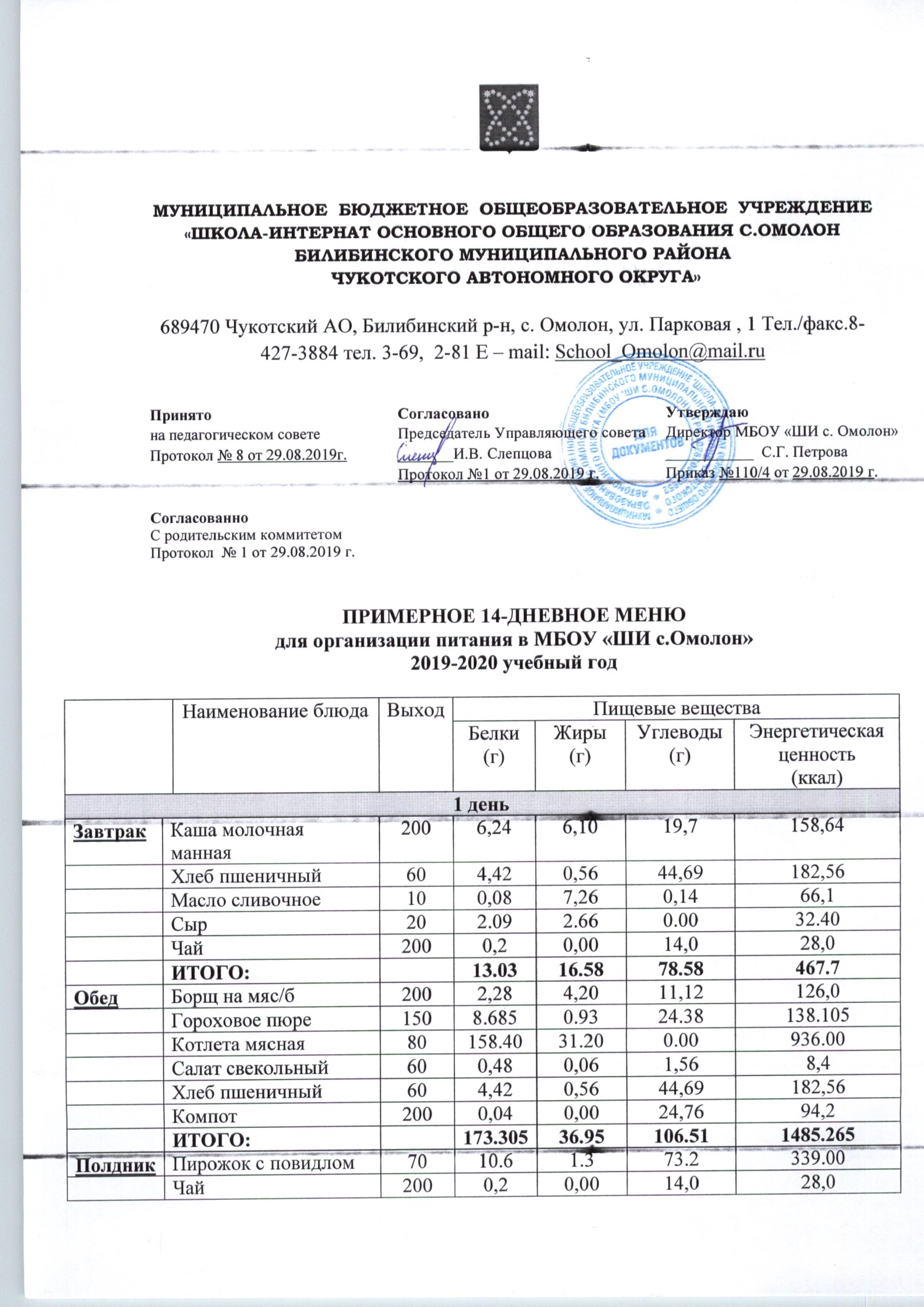 Яблоко 1000.400.409.8047.00ИТОГО:10.661.797386УжинМакароны 1507.4210.4528.50238.50Мясо тушенное7514.0213.2811.03228Хлеб пшеничный604.420.5644.69182.56Масло сливочное100.087.260.1466.1Чай 2000.20.0014.028.0ИТОГО:26.1431.5598.36743.16ИТОГО ЗА ДЕНЬ:ИТОГО ЗА ДЕНЬ:223.13586.78380.453082.1252 день2 день2 день2 день2 день2 день2 деньЗавтрак Каша молочнаяпшеничная2008.4843.05651.712272.864Хлеб пшеничный 604,420,5644,69182,56Масло сливочное100,087,260,1466,1Чай 2000,20,0014,028,0ИТОГО:13.18410.876110.542549.524ОбедСуп гречневый на мясном бульоне2004,82,67.269Домашнее жаркое22522.57,119.7227,00Салат из капусты600,480,061,568,4Хлеб пшеничный604,420,5644,69182,56Компот 2000,040,0024,7694,2ИТОГО:32.2410.3297.91581.16ПолдникБулочка 704,137.0736.8228.2Молоко 20022.824.436.3469.0Груша 0.400.409.8047.00ИТОГО:27.3331.8782.9744.2УжинПлов 22530.9236.5751.61338.91Огурец консервированный602.801.316.00Хлеб пшеничный604.420.5644.69182.56Масло сливочное100.087.260.1466.1Чай 2000.20.0014.028.0ИТОГО:38.4244.39111.74631.57ИТОГО ЗА ДЕНЬ:ИТОГО ЗА ДЕНЬ:111.17497.456403.0923055.4543  день3  день3  день3  день3  день3  день3  деньЗавтрак Омлет 15050.033.03.12390.43Хлеб пшеничный 604,420,5644,69182,56Масло сливочное100,087,260,1466,1Сыр202.092.660.0032.40Чай 2000,20,0014,028,0ИТОГО:56.7943.4861.95699.49ОбедСвекольник 2001.603.815.4070.00Рис 1503.63.7528.95163.5Мясо тушенное75150.8045.500.001450.00Салат из горошка с огурцом600.480.061.568.4Хлеб пшеничный604,420,5644,69182,56Компот 2000,040,0024,7694,2ИТОГО:160.9453.67115.361968.66ПолдникРогалик704,1314,7739,41305,9Сок 2001.000.0023.4694.25ИТОГО:5.1314.7762.87400.15УжинГречка 1507.465.6135.84230.45Котлета мясная7510.658.559.75160.50Хлеб пшеничный604.420.5644.69182.56Масло сливочное100.087.260.1428.0Чай 2000.20.0014.028.0ИТОГО:22.8121.98104.42601.51ИТОГО ЗА ДЕНЬ:ИТОГО ЗА ДЕНЬ:245.67133.9344.63 669.814 день4 день4 день4 день4 день4 день4 деньЗавтрак Каша молочная рисовая2007.812.643.2314.82Хлеб пшеничный 604.420.5644.69182.56Масло сливочное100,087,260,1466.1Чай 2000,20,0014,028.0ИТОГО:12.520.42102.03591.48ОбедСуп с макар.накуринном бульоне20026.1426.65107.50820.40Плов 22530.9236.5751.61338.91Салат из кукурузы консервированной600.480.061.568.4Хлеб пшеничный604.420.5644.69182.56Компот 2000.040.0024.7694.2ИТОГО:6263.78230.121464.447ПолдникБутерброд с колбасой10015.822.649.8471Компот 2000.20.0014.028.0Яблоко 2000.800.8019.6094.00ИТОГО:16.823.483.4593УжинГороховое пюре 1509.30.924133.95Котлета мясная7510.658.559.75160.50Хлеб пшеничный604.420.5644.69182.56Масло сливочное100.087.260.1466.1Чай 2000.20.0014.028.0ИТОГО:24.6517.2788.58571.11ИТОГО ЗА ДЕНЬ:ИТОГО ЗА ДЕНЬ:115.95124.87504.133 220.0375 день5 день5 день5 день5 день5 день5 деньЗавтрак Суп молочный с макаронами2006.26.68430.788207.48Хлеб пшеничный 604.420.5644.69182.56Масло сливочное100,087,260,1466,1Сыр 202.092.660.0032.40Чай 2000.20.0014.028.0ИТОГО:12.9917.16489.618516.54ОбедСуп с консервами рыбными2001.762.1815.7882.61Солянка сборная1507.86.92.55103.5Салат из моркови600.480.061.568.4Хлеб пшеничный604,420,5644,69182,56Компот 200 0.20.0014.028.0ИТОГО:14.669.778.58405.07ПолдникПеченье сахарное 352.54.937.2208.5Сок 2001.000,0023.4694.25Груша 0.800.8019.6094.00ИТОГО:4.35.780.26396.75УжинРис отварной1507.465.6135.84230.45Рыба тушенная7513.877.856.53150.00Хлеб пшеничный604.420.5644.69182.56Масло сливочное100.087.260.1466.1Чай 2000.20.0014.028.0ИТОГО:26.0321.28101.2657.11ИТОГО ДЕНЬ:ИТОГО ДЕНЬ:57.9853.844349.6581 975.476 день6 день6 день6 день6 день6 день6 деньЗавтрак К/м с овсяными хлопьями20021.60412.00112.20702.00Хлеб пшеничный 604.420.5644.69182.56Масло сливочное100.087.260.1466.1Чай 2000.20.0014.028.0ИТОГО:26.30419.82171.03978.66ОбедЩи на мясном бульоне со сметаной2001.444.966.1278.96Рулет мясной22531.72537.810.35508.5Салат из горошка с огурцом601.002.514.92        46.26Хлеб пшеничный604.420.5644.69182.56Компот 2000.040.0024.7694.2ИТОГО:38.62545.8390.84910.48ПолдникВатрушка707.082.6341.81219.07Чай 2000.20.0014.028.0Йогурт1/1004.605.7316.45103.50ИТОГО:11.888.3672.26350.57Ужин Домашнее жаркое22522.27.119.7227.00Салат из кап.белок601.563.001.8641.40Хлеб пшеничный604.420.5644.69182.56Масло сливочное100.087.260.1466.1Чай 2000.20.0014.028.0ИТОГО:28.4617.9280.39545.06ИТОГО ЗА ДЕНЬ:ИТОГО ЗА ДЕНЬ:105.26991.93414.522 784.777 день7 день7 день7 день7 день7 день7 деньЗавтрак Каша молочная«Дружба»2006.328.9634.08241.6Хлеб пшеничный604.420.5644.69182.56Масло сливочное100.087.260.1466.1Сыр 202.322.950.0036.00Чай 2000.20.0014.028.0ИТОГО:13.3419.7392.91554.26ОбедСуп рисов. на м/б2001.411.7412.6266.09Запеканка картоф. с мясом22519.10218.78716.38341.865Салат из капусты квашенной601.563.001.8641.40Хлеб пшеничный604.420.5644.69182.56Компот 2000.040.0014.028.0ИТОГО:41.4924.08789.55659.915ПолдникЗапеканка творожная со сметанной1001020.4216.0121.95313.50Чай 2000.20.0014.028.0ИТОГО:20.6216.0135.95341.5УжинПлов 22530.9236.5751.61338.91Огурец консервированный602.801.316Хлеб пшеничный604.420.5644.69182.56Масло сливочное100.087.260.1466.1Чай 2000.20.0014.028.0ИТОГО:38.4244.39111.74631.57Итого задень113.87104.217330.152 187.2458 день8 день8 день8 день8 день8 день8 деньЗавтрак Макароны отварные с сыром150/107.4210.4528.50238.50Хлеб пшеничный 604.420.5644.69182.56Масло сливочное100.087.260.1466.1Чай 2000.20.0014.028.0ИТОГО:12.1218.4787.33515.16ОбедРассольник  на мясном бульоне2004.526.0012.42102.60Макароны 1505.107.500.77202.50Тефтели мясные7510.658.559.75160.50Салат из моркови601.563.001.8641.40Хлеб пшеничный604.420.5644.69182.56Компот 2000.040.0024.7694.2ИТОГО:26.2925.6194.25783.76ПолдникХлеб пшеничный604.420.5644.69238.50Масло сливочное100.087.260.1466.1Яйцо 15.004.600.3063.0Сыр 202.322.950.0036.0Чай 2000.20.0014.0028.00ИТОГО:12.0215.3759.1343.16УжинГречка 1507.465.6135.84202.45Мясо тушенное7514.0213.2811.03228Хлеб пшеничный604.420.5644.69182.56Масло сливочное100.087.260.1466.1Чай 2000.20.0014.0028.00итогоитого26.1826.71105.7707.11ИТОГО ЗА ДЕНЬ:ИТОГО ЗА ДЕНЬ:76.6186.16346.412 049.199 день9 день9 день9 день9 день9 день9 деньЗавтрак Каша молочная пшенная2008.38.946.3260.3Хлеб пшеничный 604.420.5644.69182.56Масло сливочное100.087.260.1466.1Чай 2000.20.0014.028.0ИТОГО:1316.72105.13482.96ОбедСуп с клецками на мясном бульоне2002.914.9014.94123.36Гречка 150  7.465.6135.84202.45Мясо тушеное7514.0213.2811.03228Салат свекольный600.822.754.6847.82Хлеб пшеничный604.420.5644.69182.56Компот 2000.040.0024.7694.2ИТОГО:29.6727.1121755.03ПолдникПлюшка 7010.031.373.2329.00Молоко 20022.824.436.3469.0Груша 2000.800.8013.6090.0ИТОГО:33.6326.5123.1888.Ужин Солянка сборная2257.86.92.55103.5Хлеб пшеничный604.420.5644.69182.56Масло сливочное100.087.260.1466.1Чай 2000.20.0014.028.0ИТОГО:12.514.7261.38380.16Итого за день88.885.04410.612 506.15                                                                                               10 день                                                                                               10 день                                                                                               10 день                                                                                               10 день                                                                                               10 день                                                                                               10 день                                                                                               10 деньЗавтрак Каша молочная гречневая20010.4411.1141.30307.00Хлеб пшеничный 604.420.5644.69182.56Масло сливочное100.087.260.1466.1Сыр 202.092.660.0032.40Чай 2000.20.0014.028.0ИТОГО:17.2321.59100.13616.06ОбедСуп гороховый2004.534.3720.93134.30Пшено 15020.9236.5751.61358.91Мясо тушенное75150.8045.500.001.450.0Салат из кукурузы консервированной600.480.061.568.4Хлеб пшеничный604.420.5644.69182.56Компот 2000.040.0024.7694.2ИТОГО:181.1187.06143.552 228.37ПолдникХлеб пшеничный604.420.5644.69182.56Масло сливочное100.087.260.1466.1Сыр 202.092.660.0032.40Чай 2000.20.0014.0028.00ИТОГО:6.7910.4858.83903.06Ужин Макароны отвар.1507.4210.4528.50238.50Котлета мясная7510.119.43.3227.0Хлеб пшеничный604.420.5644.69182.56Масло сливочное100.087.260.1466.1Чай 2000.20.0014.0028.00ИТОГО:22.2237.6790.63742.16ИТОГО ЗА ДЕНЬ:ИТОГО ЗА ДЕНЬ:227.35156.8394.144 489.65